APost DetailsPost DetailsPost DetailsPost DetailsPost DetailsPost DetailsPost DetailsPost DetailsJob Title:Commercial Finance Business PartnerFunction:FinanceFinanceFinanceFinanceFinanceLocation:4 More LondonUnique Post Number:Reports To:Market Intelligence ManagerGrade:MG2MG2MG2MG2MG2BPurpose of the JobPurpose of the JobPurpose of the JobPurpose of the JobPurpose of the JobPurpose of the JobPurpose of the JobPurpose of the JobTo build budgets and forecasts for the Commercial Department taking into account current and future business performance, ensuring consistency with the future strategy of the business. To provide accurate, timely and relevant financial information on which to base business decisions, with a focus on business-oriented management reporting. To strengthen links between primarily revenue-focused and primarily cost-focused roles within the Financial Planning & Analysis (FP&A) Team and also between the FP&A and Commercial teams.  Emphasis on working closely with the Commercial team to provide market intelligence and expert analytic review to steer and support marketing, pricing and retail decisions.  To address the needs of the DfT and other key stakeholders by liaising as required on all financial matters relating to product, retail and marketing activities that drive revenue and demand.To build budgets and forecasts for the Commercial Department taking into account current and future business performance, ensuring consistency with the future strategy of the business. To provide accurate, timely and relevant financial information on which to base business decisions, with a focus on business-oriented management reporting. To strengthen links between primarily revenue-focused and primarily cost-focused roles within the Financial Planning & Analysis (FP&A) Team and also between the FP&A and Commercial teams.  Emphasis on working closely with the Commercial team to provide market intelligence and expert analytic review to steer and support marketing, pricing and retail decisions.  To address the needs of the DfT and other key stakeholders by liaising as required on all financial matters relating to product, retail and marketing activities that drive revenue and demand.To build budgets and forecasts for the Commercial Department taking into account current and future business performance, ensuring consistency with the future strategy of the business. To provide accurate, timely and relevant financial information on which to base business decisions, with a focus on business-oriented management reporting. To strengthen links between primarily revenue-focused and primarily cost-focused roles within the Financial Planning & Analysis (FP&A) Team and also between the FP&A and Commercial teams.  Emphasis on working closely with the Commercial team to provide market intelligence and expert analytic review to steer and support marketing, pricing and retail decisions.  To address the needs of the DfT and other key stakeholders by liaising as required on all financial matters relating to product, retail and marketing activities that drive revenue and demand.To build budgets and forecasts for the Commercial Department taking into account current and future business performance, ensuring consistency with the future strategy of the business. To provide accurate, timely and relevant financial information on which to base business decisions, with a focus on business-oriented management reporting. To strengthen links between primarily revenue-focused and primarily cost-focused roles within the Financial Planning & Analysis (FP&A) Team and also between the FP&A and Commercial teams.  Emphasis on working closely with the Commercial team to provide market intelligence and expert analytic review to steer and support marketing, pricing and retail decisions.  To address the needs of the DfT and other key stakeholders by liaising as required on all financial matters relating to product, retail and marketing activities that drive revenue and demand.To build budgets and forecasts for the Commercial Department taking into account current and future business performance, ensuring consistency with the future strategy of the business. To provide accurate, timely and relevant financial information on which to base business decisions, with a focus on business-oriented management reporting. To strengthen links between primarily revenue-focused and primarily cost-focused roles within the Financial Planning & Analysis (FP&A) Team and also between the FP&A and Commercial teams.  Emphasis on working closely with the Commercial team to provide market intelligence and expert analytic review to steer and support marketing, pricing and retail decisions.  To address the needs of the DfT and other key stakeholders by liaising as required on all financial matters relating to product, retail and marketing activities that drive revenue and demand.To build budgets and forecasts for the Commercial Department taking into account current and future business performance, ensuring consistency with the future strategy of the business. To provide accurate, timely and relevant financial information on which to base business decisions, with a focus on business-oriented management reporting. To strengthen links between primarily revenue-focused and primarily cost-focused roles within the Financial Planning & Analysis (FP&A) Team and also between the FP&A and Commercial teams.  Emphasis on working closely with the Commercial team to provide market intelligence and expert analytic review to steer and support marketing, pricing and retail decisions.  To address the needs of the DfT and other key stakeholders by liaising as required on all financial matters relating to product, retail and marketing activities that drive revenue and demand.To build budgets and forecasts for the Commercial Department taking into account current and future business performance, ensuring consistency with the future strategy of the business. To provide accurate, timely and relevant financial information on which to base business decisions, with a focus on business-oriented management reporting. To strengthen links between primarily revenue-focused and primarily cost-focused roles within the Financial Planning & Analysis (FP&A) Team and also between the FP&A and Commercial teams.  Emphasis on working closely with the Commercial team to provide market intelligence and expert analytic review to steer and support marketing, pricing and retail decisions.  To address the needs of the DfT and other key stakeholders by liaising as required on all financial matters relating to product, retail and marketing activities that drive revenue and demand.To build budgets and forecasts for the Commercial Department taking into account current and future business performance, ensuring consistency with the future strategy of the business. To provide accurate, timely and relevant financial information on which to base business decisions, with a focus on business-oriented management reporting. To strengthen links between primarily revenue-focused and primarily cost-focused roles within the Financial Planning & Analysis (FP&A) Team and also between the FP&A and Commercial teams.  Emphasis on working closely with the Commercial team to provide market intelligence and expert analytic review to steer and support marketing, pricing and retail decisions.  To address the needs of the DfT and other key stakeholders by liaising as required on all financial matters relating to product, retail and marketing activities that drive revenue and demand.CPrincipal AccountabilitiesPrincipal AccountabilitiesPrincipal AccountabilitiesPrincipal AccountabilitiesPrincipal AccountabilitiesPrincipal AccountabilitiesPrincipal AccountabilitiesPrincipal AccountabilitiesC1C2C3C4C5C6C7C8C9C10C11C12C13C14C15C16Responsible for managing period and year end results for the Commercial Director, producing management analysis to required deadlines, highlighting material variances and trends, their underlying causes and impact on profitability to derive recommendations on strategic action plans.Solely responsible for modelling, influencing, challenging, justifying and reporting the business’ 3 year corporate plan and quarterly rolling forecasts for the Commercial Department.Responsible for financial analysis of Commercial team’s business cases and relevant GAG capital expenditure approvals; integral part of the business case process and project monitoring.Gain detailed knowledge of relevant business activities and endogenous/exogenous demand drivers to continually develop clear, concise, and relevant financial and management reporting.Contribute to modelling, influencing, challenging, justifying and reporting the business’ 3 year corporate plan and quarterly rolling forecasts for passenger income and demand.Build good working relationships with directors, managers and staff and provide them with management information and analysis based on insight and enquiry.Identification of risks and opportunities through a sound understanding of the market served by Southeastern and the strengths/weaknesses of our competitors, making recommendations to maximise profitability and mitigate key risks.Manage and provide support to managers and directors to ensure modelled revenue/demand uplift driven by budgeted activities and projects is realistic and projects are delivered as planned. Ensure that changes in market share, whether from timetable changes, ORCATS, Travelcard survey results or non-rail competitive activity, are accurate and in line with expectation.Recognised and sought out by the business as a primary and trusted source of insight for decision making.Act as business change agent proactively identifying and implementing process improvements within the team and across the business Maintain and enhance Southeastern’s reputation with external stakeholders by timely provision of data and analytic expertise as appropriate, remaining at the same time sensitive to considerations of commercial confidentiality.Ensure financial records are complete and accurate and reflect underlying business activities and objectives.Liaise closely with the Financial Accounting team to ensure reliability, accuracy and timeliness of financial information.Provide expert support to and perform user administration role for Tableau/DWH users across the FP&A Team, Commercial department and the wider business.Provide guidance on finance matters within relevant business area.Responsible for managing period and year end results for the Commercial Director, producing management analysis to required deadlines, highlighting material variances and trends, their underlying causes and impact on profitability to derive recommendations on strategic action plans.Solely responsible for modelling, influencing, challenging, justifying and reporting the business’ 3 year corporate plan and quarterly rolling forecasts for the Commercial Department.Responsible for financial analysis of Commercial team’s business cases and relevant GAG capital expenditure approvals; integral part of the business case process and project monitoring.Gain detailed knowledge of relevant business activities and endogenous/exogenous demand drivers to continually develop clear, concise, and relevant financial and management reporting.Contribute to modelling, influencing, challenging, justifying and reporting the business’ 3 year corporate plan and quarterly rolling forecasts for passenger income and demand.Build good working relationships with directors, managers and staff and provide them with management information and analysis based on insight and enquiry.Identification of risks and opportunities through a sound understanding of the market served by Southeastern and the strengths/weaknesses of our competitors, making recommendations to maximise profitability and mitigate key risks.Manage and provide support to managers and directors to ensure modelled revenue/demand uplift driven by budgeted activities and projects is realistic and projects are delivered as planned. Ensure that changes in market share, whether from timetable changes, ORCATS, Travelcard survey results or non-rail competitive activity, are accurate and in line with expectation.Recognised and sought out by the business as a primary and trusted source of insight for decision making.Act as business change agent proactively identifying and implementing process improvements within the team and across the business Maintain and enhance Southeastern’s reputation with external stakeholders by timely provision of data and analytic expertise as appropriate, remaining at the same time sensitive to considerations of commercial confidentiality.Ensure financial records are complete and accurate and reflect underlying business activities and objectives.Liaise closely with the Financial Accounting team to ensure reliability, accuracy and timeliness of financial information.Provide expert support to and perform user administration role for Tableau/DWH users across the FP&A Team, Commercial department and the wider business.Provide guidance on finance matters within relevant business area.Responsible for managing period and year end results for the Commercial Director, producing management analysis to required deadlines, highlighting material variances and trends, their underlying causes and impact on profitability to derive recommendations on strategic action plans.Solely responsible for modelling, influencing, challenging, justifying and reporting the business’ 3 year corporate plan and quarterly rolling forecasts for the Commercial Department.Responsible for financial analysis of Commercial team’s business cases and relevant GAG capital expenditure approvals; integral part of the business case process and project monitoring.Gain detailed knowledge of relevant business activities and endogenous/exogenous demand drivers to continually develop clear, concise, and relevant financial and management reporting.Contribute to modelling, influencing, challenging, justifying and reporting the business’ 3 year corporate plan and quarterly rolling forecasts for passenger income and demand.Build good working relationships with directors, managers and staff and provide them with management information and analysis based on insight and enquiry.Identification of risks and opportunities through a sound understanding of the market served by Southeastern and the strengths/weaknesses of our competitors, making recommendations to maximise profitability and mitigate key risks.Manage and provide support to managers and directors to ensure modelled revenue/demand uplift driven by budgeted activities and projects is realistic and projects are delivered as planned. Ensure that changes in market share, whether from timetable changes, ORCATS, Travelcard survey results or non-rail competitive activity, are accurate and in line with expectation.Recognised and sought out by the business as a primary and trusted source of insight for decision making.Act as business change agent proactively identifying and implementing process improvements within the team and across the business Maintain and enhance Southeastern’s reputation with external stakeholders by timely provision of data and analytic expertise as appropriate, remaining at the same time sensitive to considerations of commercial confidentiality.Ensure financial records are complete and accurate and reflect underlying business activities and objectives.Liaise closely with the Financial Accounting team to ensure reliability, accuracy and timeliness of financial information.Provide expert support to and perform user administration role for Tableau/DWH users across the FP&A Team, Commercial department and the wider business.Provide guidance on finance matters within relevant business area.Responsible for managing period and year end results for the Commercial Director, producing management analysis to required deadlines, highlighting material variances and trends, their underlying causes and impact on profitability to derive recommendations on strategic action plans.Solely responsible for modelling, influencing, challenging, justifying and reporting the business’ 3 year corporate plan and quarterly rolling forecasts for the Commercial Department.Responsible for financial analysis of Commercial team’s business cases and relevant GAG capital expenditure approvals; integral part of the business case process and project monitoring.Gain detailed knowledge of relevant business activities and endogenous/exogenous demand drivers to continually develop clear, concise, and relevant financial and management reporting.Contribute to modelling, influencing, challenging, justifying and reporting the business’ 3 year corporate plan and quarterly rolling forecasts for passenger income and demand.Build good working relationships with directors, managers and staff and provide them with management information and analysis based on insight and enquiry.Identification of risks and opportunities through a sound understanding of the market served by Southeastern and the strengths/weaknesses of our competitors, making recommendations to maximise profitability and mitigate key risks.Manage and provide support to managers and directors to ensure modelled revenue/demand uplift driven by budgeted activities and projects is realistic and projects are delivered as planned. Ensure that changes in market share, whether from timetable changes, ORCATS, Travelcard survey results or non-rail competitive activity, are accurate and in line with expectation.Recognised and sought out by the business as a primary and trusted source of insight for decision making.Act as business change agent proactively identifying and implementing process improvements within the team and across the business Maintain and enhance Southeastern’s reputation with external stakeholders by timely provision of data and analytic expertise as appropriate, remaining at the same time sensitive to considerations of commercial confidentiality.Ensure financial records are complete and accurate and reflect underlying business activities and objectives.Liaise closely with the Financial Accounting team to ensure reliability, accuracy and timeliness of financial information.Provide expert support to and perform user administration role for Tableau/DWH users across the FP&A Team, Commercial department and the wider business.Provide guidance on finance matters within relevant business area.Responsible for managing period and year end results for the Commercial Director, producing management analysis to required deadlines, highlighting material variances and trends, their underlying causes and impact on profitability to derive recommendations on strategic action plans.Solely responsible for modelling, influencing, challenging, justifying and reporting the business’ 3 year corporate plan and quarterly rolling forecasts for the Commercial Department.Responsible for financial analysis of Commercial team’s business cases and relevant GAG capital expenditure approvals; integral part of the business case process and project monitoring.Gain detailed knowledge of relevant business activities and endogenous/exogenous demand drivers to continually develop clear, concise, and relevant financial and management reporting.Contribute to modelling, influencing, challenging, justifying and reporting the business’ 3 year corporate plan and quarterly rolling forecasts for passenger income and demand.Build good working relationships with directors, managers and staff and provide them with management information and analysis based on insight and enquiry.Identification of risks and opportunities through a sound understanding of the market served by Southeastern and the strengths/weaknesses of our competitors, making recommendations to maximise profitability and mitigate key risks.Manage and provide support to managers and directors to ensure modelled revenue/demand uplift driven by budgeted activities and projects is realistic and projects are delivered as planned. Ensure that changes in market share, whether from timetable changes, ORCATS, Travelcard survey results or non-rail competitive activity, are accurate and in line with expectation.Recognised and sought out by the business as a primary and trusted source of insight for decision making.Act as business change agent proactively identifying and implementing process improvements within the team and across the business Maintain and enhance Southeastern’s reputation with external stakeholders by timely provision of data and analytic expertise as appropriate, remaining at the same time sensitive to considerations of commercial confidentiality.Ensure financial records are complete and accurate and reflect underlying business activities and objectives.Liaise closely with the Financial Accounting team to ensure reliability, accuracy and timeliness of financial information.Provide expert support to and perform user administration role for Tableau/DWH users across the FP&A Team, Commercial department and the wider business.Provide guidance on finance matters within relevant business area.Responsible for managing period and year end results for the Commercial Director, producing management analysis to required deadlines, highlighting material variances and trends, their underlying causes and impact on profitability to derive recommendations on strategic action plans.Solely responsible for modelling, influencing, challenging, justifying and reporting the business’ 3 year corporate plan and quarterly rolling forecasts for the Commercial Department.Responsible for financial analysis of Commercial team’s business cases and relevant GAG capital expenditure approvals; integral part of the business case process and project monitoring.Gain detailed knowledge of relevant business activities and endogenous/exogenous demand drivers to continually develop clear, concise, and relevant financial and management reporting.Contribute to modelling, influencing, challenging, justifying and reporting the business’ 3 year corporate plan and quarterly rolling forecasts for passenger income and demand.Build good working relationships with directors, managers and staff and provide them with management information and analysis based on insight and enquiry.Identification of risks and opportunities through a sound understanding of the market served by Southeastern and the strengths/weaknesses of our competitors, making recommendations to maximise profitability and mitigate key risks.Manage and provide support to managers and directors to ensure modelled revenue/demand uplift driven by budgeted activities and projects is realistic and projects are delivered as planned. Ensure that changes in market share, whether from timetable changes, ORCATS, Travelcard survey results or non-rail competitive activity, are accurate and in line with expectation.Recognised and sought out by the business as a primary and trusted source of insight for decision making.Act as business change agent proactively identifying and implementing process improvements within the team and across the business Maintain and enhance Southeastern’s reputation with external stakeholders by timely provision of data and analytic expertise as appropriate, remaining at the same time sensitive to considerations of commercial confidentiality.Ensure financial records are complete and accurate and reflect underlying business activities and objectives.Liaise closely with the Financial Accounting team to ensure reliability, accuracy and timeliness of financial information.Provide expert support to and perform user administration role for Tableau/DWH users across the FP&A Team, Commercial department and the wider business.Provide guidance on finance matters within relevant business area.Responsible for managing period and year end results for the Commercial Director, producing management analysis to required deadlines, highlighting material variances and trends, their underlying causes and impact on profitability to derive recommendations on strategic action plans.Solely responsible for modelling, influencing, challenging, justifying and reporting the business’ 3 year corporate plan and quarterly rolling forecasts for the Commercial Department.Responsible for financial analysis of Commercial team’s business cases and relevant GAG capital expenditure approvals; integral part of the business case process and project monitoring.Gain detailed knowledge of relevant business activities and endogenous/exogenous demand drivers to continually develop clear, concise, and relevant financial and management reporting.Contribute to modelling, influencing, challenging, justifying and reporting the business’ 3 year corporate plan and quarterly rolling forecasts for passenger income and demand.Build good working relationships with directors, managers and staff and provide them with management information and analysis based on insight and enquiry.Identification of risks and opportunities through a sound understanding of the market served by Southeastern and the strengths/weaknesses of our competitors, making recommendations to maximise profitability and mitigate key risks.Manage and provide support to managers and directors to ensure modelled revenue/demand uplift driven by budgeted activities and projects is realistic and projects are delivered as planned. Ensure that changes in market share, whether from timetable changes, ORCATS, Travelcard survey results or non-rail competitive activity, are accurate and in line with expectation.Recognised and sought out by the business as a primary and trusted source of insight for decision making.Act as business change agent proactively identifying and implementing process improvements within the team and across the business Maintain and enhance Southeastern’s reputation with external stakeholders by timely provision of data and analytic expertise as appropriate, remaining at the same time sensitive to considerations of commercial confidentiality.Ensure financial records are complete and accurate and reflect underlying business activities and objectives.Liaise closely with the Financial Accounting team to ensure reliability, accuracy and timeliness of financial information.Provide expert support to and perform user administration role for Tableau/DWH users across the FP&A Team, Commercial department and the wider business.Provide guidance on finance matters within relevant business area.Responsible for managing period and year end results for the Commercial Director, producing management analysis to required deadlines, highlighting material variances and trends, their underlying causes and impact on profitability to derive recommendations on strategic action plans.Solely responsible for modelling, influencing, challenging, justifying and reporting the business’ 3 year corporate plan and quarterly rolling forecasts for the Commercial Department.Responsible for financial analysis of Commercial team’s business cases and relevant GAG capital expenditure approvals; integral part of the business case process and project monitoring.Gain detailed knowledge of relevant business activities and endogenous/exogenous demand drivers to continually develop clear, concise, and relevant financial and management reporting.Contribute to modelling, influencing, challenging, justifying and reporting the business’ 3 year corporate plan and quarterly rolling forecasts for passenger income and demand.Build good working relationships with directors, managers and staff and provide them with management information and analysis based on insight and enquiry.Identification of risks and opportunities through a sound understanding of the market served by Southeastern and the strengths/weaknesses of our competitors, making recommendations to maximise profitability and mitigate key risks.Manage and provide support to managers and directors to ensure modelled revenue/demand uplift driven by budgeted activities and projects is realistic and projects are delivered as planned. Ensure that changes in market share, whether from timetable changes, ORCATS, Travelcard survey results or non-rail competitive activity, are accurate and in line with expectation.Recognised and sought out by the business as a primary and trusted source of insight for decision making.Act as business change agent proactively identifying and implementing process improvements within the team and across the business Maintain and enhance Southeastern’s reputation with external stakeholders by timely provision of data and analytic expertise as appropriate, remaining at the same time sensitive to considerations of commercial confidentiality.Ensure financial records are complete and accurate and reflect underlying business activities and objectives.Liaise closely with the Financial Accounting team to ensure reliability, accuracy and timeliness of financial information.Provide expert support to and perform user administration role for Tableau/DWH users across the FP&A Team, Commercial department and the wider business.Provide guidance on finance matters within relevant business area.DSafety ResponsibilitiesSafety ResponsibilitiesSafety ResponsibilitiesSafety ResponsibilitiesSafety ResponsibilitiesSafety ResponsibilitiesSafety ResponsibilitiesSafety ResponsibilitiesD1This post is required to undertake SAFETY CRITICAL WORKThis post is required to undertake SAFETY CRITICAL WORKThis post is required to undertake SAFETY CRITICAL WORKThis post is required to undertake SAFETY CRITICAL WORKYesNoD2This is a KEY SAFETY POSTThis is a KEY SAFETY POSTThis is a KEY SAFETY POSTThis is a KEY SAFETY POSTYesNoD3This post requires SECURITY CLEARANCEThis post requires SECURITY CLEARANCEThis post requires SECURITY CLEARANCEThis post requires SECURITY CLEARANCEYesNoD4The job requires competence in PERSONAL TRACK SAFETYThe job requires competence in PERSONAL TRACK SAFETYThe job requires competence in PERSONAL TRACK SAFETYThe job requires competence in PERSONAL TRACK SAFETYYesNoD5This job has SPECIFIC SAFETY RESPONSIBILITIES (if Yes see section D6 below) This job has SPECIFIC SAFETY RESPONSIBILITIES (if Yes see section D6 below) This job has SPECIFIC SAFETY RESPONSIBILITIES (if Yes see section D6 below) This job has SPECIFIC SAFETY RESPONSIBILITIES (if Yes see section D6 below) YesNoD6The post holder has the following specific safety responsibilities:The post holder has the following specific safety responsibilities:The post holder has the following specific safety responsibilities:The post holder has the following specific safety responsibilities:The post holder has the following specific safety responsibilities:The post holder has the following specific safety responsibilities:The post holder has the following specific safety responsibilities:The post holder has the following specific safety responsibilities:NoneNoneNoneNoneNoneNoneNoneNoneEDecision making AuthorityDecision making AuthorityDecision making AuthorityDecision making AuthorityDecision making AuthorityDecision making AuthorityDecision making AuthorityDecision making AuthorityE1E2E3Authorised to review and recommend changes to business practices, processes and new projects.Authorised to prepare and influence budgets and forecasts and assumptions therein.Authorised to attend meetings with external companies and organisations and represent Southeastern’s interests at those meetings.Authorised to review and recommend changes to business practices, processes and new projects.Authorised to prepare and influence budgets and forecasts and assumptions therein.Authorised to attend meetings with external companies and organisations and represent Southeastern’s interests at those meetings.Authorised to review and recommend changes to business practices, processes and new projects.Authorised to prepare and influence budgets and forecasts and assumptions therein.Authorised to attend meetings with external companies and organisations and represent Southeastern’s interests at those meetings.Authorised to review and recommend changes to business practices, processes and new projects.Authorised to prepare and influence budgets and forecasts and assumptions therein.Authorised to attend meetings with external companies and organisations and represent Southeastern’s interests at those meetings.Authorised to review and recommend changes to business practices, processes and new projects.Authorised to prepare and influence budgets and forecasts and assumptions therein.Authorised to attend meetings with external companies and organisations and represent Southeastern’s interests at those meetings.Authorised to review and recommend changes to business practices, processes and new projects.Authorised to prepare and influence budgets and forecasts and assumptions therein.Authorised to attend meetings with external companies and organisations and represent Southeastern’s interests at those meetings.Authorised to review and recommend changes to business practices, processes and new projects.Authorised to prepare and influence budgets and forecasts and assumptions therein.Authorised to attend meetings with external companies and organisations and represent Southeastern’s interests at those meetings.Authorised to review and recommend changes to business practices, processes and new projects.Authorised to prepare and influence budgets and forecasts and assumptions therein.Authorised to attend meetings with external companies and organisations and represent Southeastern’s interests at those meetings.FMost Challenging and/or Difficult parts of the roleMost Challenging and/or Difficult parts of the roleMost Challenging and/or Difficult parts of the roleMost Challenging and/or Difficult parts of the roleMost Challenging and/or Difficult parts of the roleMost Challenging and/or Difficult parts of the roleMost Challenging and/or Difficult parts of the roleMost Challenging and/or Difficult parts of the roleF1F2F3F4Managing conflicting business and director / commercial and financial prioritiesManaging to tight deadlines and manipulating large amounts of dataAddressing and managing business need for data insight when periods of great change and uncertainty risk disrupting the supply of usable and relevant data.Understanding the technical aspects of Southeastern’s revenue profile e.g. passenger income apportionment; season ticket suspense; ticketing and settlement regulations and fares regulation.Managing conflicting business and director / commercial and financial prioritiesManaging to tight deadlines and manipulating large amounts of dataAddressing and managing business need for data insight when periods of great change and uncertainty risk disrupting the supply of usable and relevant data.Understanding the technical aspects of Southeastern’s revenue profile e.g. passenger income apportionment; season ticket suspense; ticketing and settlement regulations and fares regulation.Managing conflicting business and director / commercial and financial prioritiesManaging to tight deadlines and manipulating large amounts of dataAddressing and managing business need for data insight when periods of great change and uncertainty risk disrupting the supply of usable and relevant data.Understanding the technical aspects of Southeastern’s revenue profile e.g. passenger income apportionment; season ticket suspense; ticketing and settlement regulations and fares regulation.Managing conflicting business and director / commercial and financial prioritiesManaging to tight deadlines and manipulating large amounts of dataAddressing and managing business need for data insight when periods of great change and uncertainty risk disrupting the supply of usable and relevant data.Understanding the technical aspects of Southeastern’s revenue profile e.g. passenger income apportionment; season ticket suspense; ticketing and settlement regulations and fares regulation.Managing conflicting business and director / commercial and financial prioritiesManaging to tight deadlines and manipulating large amounts of dataAddressing and managing business need for data insight when periods of great change and uncertainty risk disrupting the supply of usable and relevant data.Understanding the technical aspects of Southeastern’s revenue profile e.g. passenger income apportionment; season ticket suspense; ticketing and settlement regulations and fares regulation.Managing conflicting business and director / commercial and financial prioritiesManaging to tight deadlines and manipulating large amounts of dataAddressing and managing business need for data insight when periods of great change and uncertainty risk disrupting the supply of usable and relevant data.Understanding the technical aspects of Southeastern’s revenue profile e.g. passenger income apportionment; season ticket suspense; ticketing and settlement regulations and fares regulation.Managing conflicting business and director / commercial and financial prioritiesManaging to tight deadlines and manipulating large amounts of dataAddressing and managing business need for data insight when periods of great change and uncertainty risk disrupting the supply of usable and relevant data.Understanding the technical aspects of Southeastern’s revenue profile e.g. passenger income apportionment; season ticket suspense; ticketing and settlement regulations and fares regulation.Managing conflicting business and director / commercial and financial prioritiesManaging to tight deadlines and manipulating large amounts of dataAddressing and managing business need for data insight when periods of great change and uncertainty risk disrupting the supply of usable and relevant data.Understanding the technical aspects of Southeastern’s revenue profile e.g. passenger income apportionment; season ticket suspense; ticketing and settlement regulations and fares regulation.GPerson SpecificationPerson SpecificationPerson SpecificationPerson SpecificationPerson SpecificationPerson SpecificationPerson SpecificationSoutheastern aims to recruit people not just for jobs but for long term careers. We want good quality, talented people with the right attitude who will stay with us.For these reasons we look for evidence of Southeastern values and behaviours in all potential staff and our existing staff looking for promotion along with the particular experience/knowledge, skills and behaviours relevant to the position applied for.  These areWe care passionately about our people and passengerswe put ourselves in our passengers’ shoes to do what’s right for themwe support our colleagues to be, feel and do their bestwe love the places we serve and do our bit for our communities and environment We aim to be the bestwe move with pace, we’re agile and learn from everythingwe relentlessly strive to be the bestwe are professionals with personalities We make the difference together we are answerable to each other and our passengerswe trust each other and do what we say we willwe are stronger together than we are as individualsWe also have identified behaviours required to be successful in leading Southeastern. The Leading Southeastern framework details how we should be behaving in order to drive up performance to deliver 85 by 18.                                                Leading Southeastern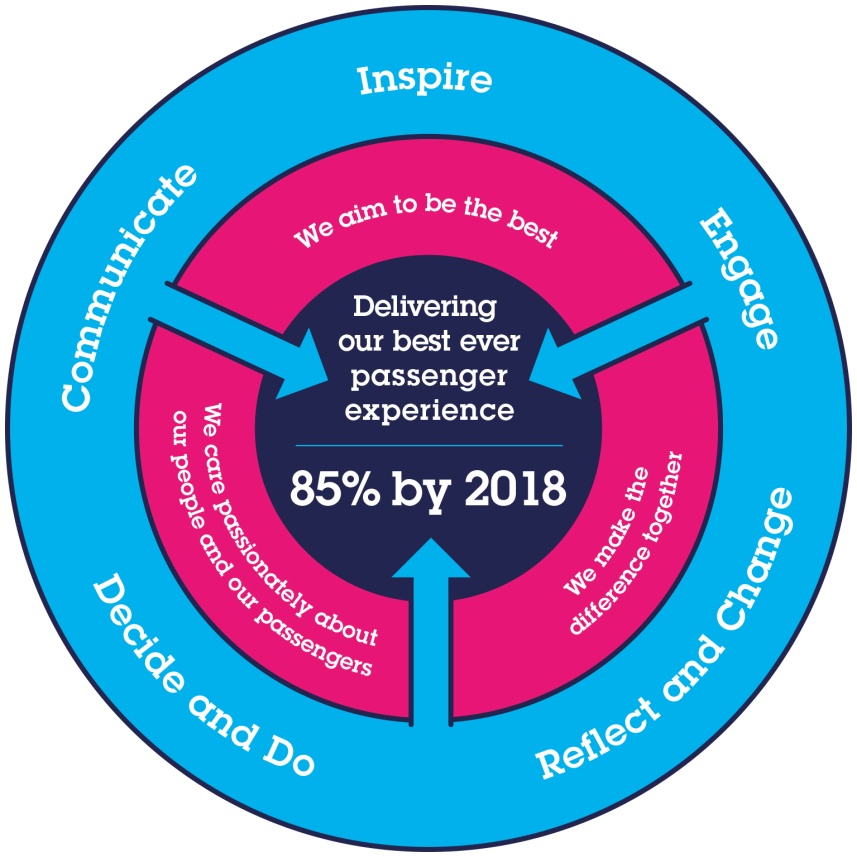 All shortlisted candidates seeking promotion will be assessed against this framework.The job demands the following blend of experience/knowledge, skills and behaviours (all are essential , unless otherwise shown and will be assessed by application and/ or interview/assessment) :Southeastern aims to recruit people not just for jobs but for long term careers. We want good quality, talented people with the right attitude who will stay with us.For these reasons we look for evidence of Southeastern values and behaviours in all potential staff and our existing staff looking for promotion along with the particular experience/knowledge, skills and behaviours relevant to the position applied for.  These areWe care passionately about our people and passengerswe put ourselves in our passengers’ shoes to do what’s right for themwe support our colleagues to be, feel and do their bestwe love the places we serve and do our bit for our communities and environment We aim to be the bestwe move with pace, we’re agile and learn from everythingwe relentlessly strive to be the bestwe are professionals with personalities We make the difference together we are answerable to each other and our passengerswe trust each other and do what we say we willwe are stronger together than we are as individualsWe also have identified behaviours required to be successful in leading Southeastern. The Leading Southeastern framework details how we should be behaving in order to drive up performance to deliver 85 by 18.                                                Leading SoutheasternAll shortlisted candidates seeking promotion will be assessed against this framework.The job demands the following blend of experience/knowledge, skills and behaviours (all are essential , unless otherwise shown and will be assessed by application and/ or interview/assessment) :Southeastern aims to recruit people not just for jobs but for long term careers. We want good quality, talented people with the right attitude who will stay with us.For these reasons we look for evidence of Southeastern values and behaviours in all potential staff and our existing staff looking for promotion along with the particular experience/knowledge, skills and behaviours relevant to the position applied for.  These areWe care passionately about our people and passengerswe put ourselves in our passengers’ shoes to do what’s right for themwe support our colleagues to be, feel and do their bestwe love the places we serve and do our bit for our communities and environment We aim to be the bestwe move with pace, we’re agile and learn from everythingwe relentlessly strive to be the bestwe are professionals with personalities We make the difference together we are answerable to each other and our passengerswe trust each other and do what we say we willwe are stronger together than we are as individualsWe also have identified behaviours required to be successful in leading Southeastern. The Leading Southeastern framework details how we should be behaving in order to drive up performance to deliver 85 by 18.                                                Leading SoutheasternAll shortlisted candidates seeking promotion will be assessed against this framework.The job demands the following blend of experience/knowledge, skills and behaviours (all are essential , unless otherwise shown and will be assessed by application and/ or interview/assessment) :Southeastern aims to recruit people not just for jobs but for long term careers. We want good quality, talented people with the right attitude who will stay with us.For these reasons we look for evidence of Southeastern values and behaviours in all potential staff and our existing staff looking for promotion along with the particular experience/knowledge, skills and behaviours relevant to the position applied for.  These areWe care passionately about our people and passengerswe put ourselves in our passengers’ shoes to do what’s right for themwe support our colleagues to be, feel and do their bestwe love the places we serve and do our bit for our communities and environment We aim to be the bestwe move with pace, we’re agile and learn from everythingwe relentlessly strive to be the bestwe are professionals with personalities We make the difference together we are answerable to each other and our passengerswe trust each other and do what we say we willwe are stronger together than we are as individualsWe also have identified behaviours required to be successful in leading Southeastern. The Leading Southeastern framework details how we should be behaving in order to drive up performance to deliver 85 by 18.                                                Leading SoutheasternAll shortlisted candidates seeking promotion will be assessed against this framework.The job demands the following blend of experience/knowledge, skills and behaviours (all are essential , unless otherwise shown and will be assessed by application and/ or interview/assessment) :Southeastern aims to recruit people not just for jobs but for long term careers. We want good quality, talented people with the right attitude who will stay with us.For these reasons we look for evidence of Southeastern values and behaviours in all potential staff and our existing staff looking for promotion along with the particular experience/knowledge, skills and behaviours relevant to the position applied for.  These areWe care passionately about our people and passengerswe put ourselves in our passengers’ shoes to do what’s right for themwe support our colleagues to be, feel and do their bestwe love the places we serve and do our bit for our communities and environment We aim to be the bestwe move with pace, we’re agile and learn from everythingwe relentlessly strive to be the bestwe are professionals with personalities We make the difference together we are answerable to each other and our passengerswe trust each other and do what we say we willwe are stronger together than we are as individualsWe also have identified behaviours required to be successful in leading Southeastern. The Leading Southeastern framework details how we should be behaving in order to drive up performance to deliver 85 by 18.                                                Leading SoutheasternAll shortlisted candidates seeking promotion will be assessed against this framework.The job demands the following blend of experience/knowledge, skills and behaviours (all are essential , unless otherwise shown and will be assessed by application and/ or interview/assessment) :Southeastern aims to recruit people not just for jobs but for long term careers. We want good quality, talented people with the right attitude who will stay with us.For these reasons we look for evidence of Southeastern values and behaviours in all potential staff and our existing staff looking for promotion along with the particular experience/knowledge, skills and behaviours relevant to the position applied for.  These areWe care passionately about our people and passengerswe put ourselves in our passengers’ shoes to do what’s right for themwe support our colleagues to be, feel and do their bestwe love the places we serve and do our bit for our communities and environment We aim to be the bestwe move with pace, we’re agile and learn from everythingwe relentlessly strive to be the bestwe are professionals with personalities We make the difference together we are answerable to each other and our passengerswe trust each other and do what we say we willwe are stronger together than we are as individualsWe also have identified behaviours required to be successful in leading Southeastern. The Leading Southeastern framework details how we should be behaving in order to drive up performance to deliver 85 by 18.                                                Leading SoutheasternAll shortlisted candidates seeking promotion will be assessed against this framework.The job demands the following blend of experience/knowledge, skills and behaviours (all are essential , unless otherwise shown and will be assessed by application and/ or interview/assessment) :Southeastern aims to recruit people not just for jobs but for long term careers. We want good quality, talented people with the right attitude who will stay with us.For these reasons we look for evidence of Southeastern values and behaviours in all potential staff and our existing staff looking for promotion along with the particular experience/knowledge, skills and behaviours relevant to the position applied for.  These areWe care passionately about our people and passengerswe put ourselves in our passengers’ shoes to do what’s right for themwe support our colleagues to be, feel and do their bestwe love the places we serve and do our bit for our communities and environment We aim to be the bestwe move with pace, we’re agile and learn from everythingwe relentlessly strive to be the bestwe are professionals with personalities We make the difference together we are answerable to each other and our passengerswe trust each other and do what we say we willwe are stronger together than we are as individualsWe also have identified behaviours required to be successful in leading Southeastern. The Leading Southeastern framework details how we should be behaving in order to drive up performance to deliver 85 by 18.                                                Leading SoutheasternAll shortlisted candidates seeking promotion will be assessed against this framework.The job demands the following blend of experience/knowledge, skills and behaviours (all are essential , unless otherwise shown and will be assessed by application and/ or interview/assessment) :Finance Business Partner – Team CharterThe Finance Business Partner Team are focused on providing quality service and support to their key customers (including management, Directors, DfT, ROSCOs, Network Rail and Group) and are expected to display the following attributes, striving to continually improve both individual and team performance in each of these four quadrants.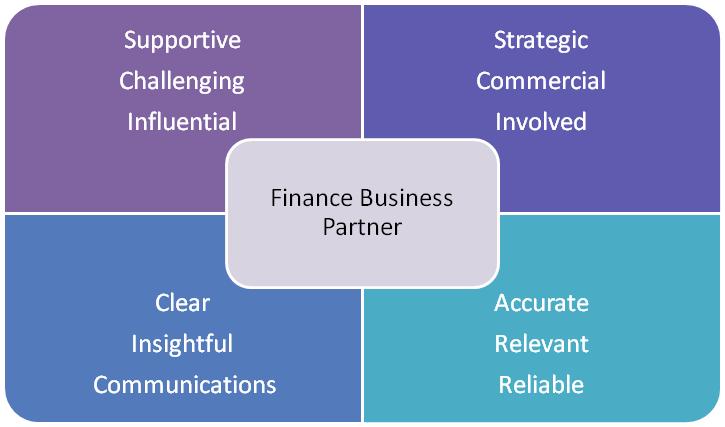 Finance Business Partner – Team CharterThe Finance Business Partner Team are focused on providing quality service and support to their key customers (including management, Directors, DfT, ROSCOs, Network Rail and Group) and are expected to display the following attributes, striving to continually improve both individual and team performance in each of these four quadrants.Finance Business Partner – Team CharterThe Finance Business Partner Team are focused on providing quality service and support to their key customers (including management, Directors, DfT, ROSCOs, Network Rail and Group) and are expected to display the following attributes, striving to continually improve both individual and team performance in each of these four quadrants.Finance Business Partner – Team CharterThe Finance Business Partner Team are focused on providing quality service and support to their key customers (including management, Directors, DfT, ROSCOs, Network Rail and Group) and are expected to display the following attributes, striving to continually improve both individual and team performance in each of these four quadrants.Finance Business Partner – Team CharterThe Finance Business Partner Team are focused on providing quality service and support to their key customers (including management, Directors, DfT, ROSCOs, Network Rail and Group) and are expected to display the following attributes, striving to continually improve both individual and team performance in each of these four quadrants.Finance Business Partner – Team CharterThe Finance Business Partner Team are focused on providing quality service and support to their key customers (including management, Directors, DfT, ROSCOs, Network Rail and Group) and are expected to display the following attributes, striving to continually improve both individual and team performance in each of these four quadrants.Finance Business Partner – Team CharterThe Finance Business Partner Team are focused on providing quality service and support to their key customers (including management, Directors, DfT, ROSCOs, Network Rail and Group) and are expected to display the following attributes, striving to continually improve both individual and team performance in each of these four quadrants.G1Experience, Knowledge & Qualifications Degree or equivalentQualified or part qualified in a recognised accountancy qualification (CIMA, ACA, ACCA), or equivalent (desirable)Substantial experience in a commercial environment including some time spent in an analytical or commercial finance roleCommercially astute with demonstrable understanding of financial aspects of a businessExperience of budgeting and forecasting at an operating company levelExperience of rail or similar transport / franchise industry (desirable)Sound geographic/demographic knowledge of Kent (desirable)Experience, Knowledge & Qualifications Degree or equivalentQualified or part qualified in a recognised accountancy qualification (CIMA, ACA, ACCA), or equivalent (desirable)Substantial experience in a commercial environment including some time spent in an analytical or commercial finance roleCommercially astute with demonstrable understanding of financial aspects of a businessExperience of budgeting and forecasting at an operating company levelExperience of rail or similar transport / franchise industry (desirable)Sound geographic/demographic knowledge of Kent (desirable)Experience, Knowledge & Qualifications Degree or equivalentQualified or part qualified in a recognised accountancy qualification (CIMA, ACA, ACCA), or equivalent (desirable)Substantial experience in a commercial environment including some time spent in an analytical or commercial finance roleCommercially astute with demonstrable understanding of financial aspects of a businessExperience of budgeting and forecasting at an operating company levelExperience of rail or similar transport / franchise industry (desirable)Sound geographic/demographic knowledge of Kent (desirable)Experience, Knowledge & Qualifications Degree or equivalentQualified or part qualified in a recognised accountancy qualification (CIMA, ACA, ACCA), or equivalent (desirable)Substantial experience in a commercial environment including some time spent in an analytical or commercial finance roleCommercially astute with demonstrable understanding of financial aspects of a businessExperience of budgeting and forecasting at an operating company levelExperience of rail or similar transport / franchise industry (desirable)Sound geographic/demographic knowledge of Kent (desirable)Experience, Knowledge & Qualifications Degree or equivalentQualified or part qualified in a recognised accountancy qualification (CIMA, ACA, ACCA), or equivalent (desirable)Substantial experience in a commercial environment including some time spent in an analytical or commercial finance roleCommercially astute with demonstrable understanding of financial aspects of a businessExperience of budgeting and forecasting at an operating company levelExperience of rail or similar transport / franchise industry (desirable)Sound geographic/demographic knowledge of Kent (desirable)Experience, Knowledge & Qualifications Degree or equivalentQualified or part qualified in a recognised accountancy qualification (CIMA, ACA, ACCA), or equivalent (desirable)Substantial experience in a commercial environment including some time spent in an analytical or commercial finance roleCommercially astute with demonstrable understanding of financial aspects of a businessExperience of budgeting and forecasting at an operating company levelExperience of rail or similar transport / franchise industry (desirable)Sound geographic/demographic knowledge of Kent (desirable)Experience, Knowledge & Qualifications Degree or equivalentQualified or part qualified in a recognised accountancy qualification (CIMA, ACA, ACCA), or equivalent (desirable)Substantial experience in a commercial environment including some time spent in an analytical or commercial finance roleCommercially astute with demonstrable understanding of financial aspects of a businessExperience of budgeting and forecasting at an operating company levelExperience of rail or similar transport / franchise industry (desirable)Sound geographic/demographic knowledge of Kent (desirable)G2Skills (including any specific safety critical competencies) Excellent analytical and financial modelling skillsExcellent presentation skillsTableau and/or Power BI systems (desirable)Oracle, iTM1, EPM Planning systems (desirable)Skills (including any specific safety critical competencies) Excellent analytical and financial modelling skillsExcellent presentation skillsTableau and/or Power BI systems (desirable)Oracle, iTM1, EPM Planning systems (desirable)Skills (including any specific safety critical competencies) Excellent analytical and financial modelling skillsExcellent presentation skillsTableau and/or Power BI systems (desirable)Oracle, iTM1, EPM Planning systems (desirable)Skills (including any specific safety critical competencies) Excellent analytical and financial modelling skillsExcellent presentation skillsTableau and/or Power BI systems (desirable)Oracle, iTM1, EPM Planning systems (desirable)Skills (including any specific safety critical competencies) Excellent analytical and financial modelling skillsExcellent presentation skillsTableau and/or Power BI systems (desirable)Oracle, iTM1, EPM Planning systems (desirable)Skills (including any specific safety critical competencies) Excellent analytical and financial modelling skillsExcellent presentation skillsTableau and/or Power BI systems (desirable)Oracle, iTM1, EPM Planning systems (desirable)Skills (including any specific safety critical competencies) Excellent analytical and financial modelling skillsExcellent presentation skillsTableau and/or Power BI systems (desirable)Oracle, iTM1, EPM Planning systems (desirable)G3Behaviours Ability to work efficiently, effectively and collaboratively as part of a team, contributing to a culture of continuous business improvement Ability to influence and solve problems at all levels of the business, influencing decisions beyond the numbers.Ability to communicate clearly and effectively (both written and oral) at all levels and explain financial issues to a non-financial audienceAbility to manage internal and external stakeholdersBehaviours Ability to work efficiently, effectively and collaboratively as part of a team, contributing to a culture of continuous business improvement Ability to influence and solve problems at all levels of the business, influencing decisions beyond the numbers.Ability to communicate clearly and effectively (both written and oral) at all levels and explain financial issues to a non-financial audienceAbility to manage internal and external stakeholdersBehaviours Ability to work efficiently, effectively and collaboratively as part of a team, contributing to a culture of continuous business improvement Ability to influence and solve problems at all levels of the business, influencing decisions beyond the numbers.Ability to communicate clearly and effectively (both written and oral) at all levels and explain financial issues to a non-financial audienceAbility to manage internal and external stakeholdersBehaviours Ability to work efficiently, effectively and collaboratively as part of a team, contributing to a culture of continuous business improvement Ability to influence and solve problems at all levels of the business, influencing decisions beyond the numbers.Ability to communicate clearly and effectively (both written and oral) at all levels and explain financial issues to a non-financial audienceAbility to manage internal and external stakeholdersBehaviours Ability to work efficiently, effectively and collaboratively as part of a team, contributing to a culture of continuous business improvement Ability to influence and solve problems at all levels of the business, influencing decisions beyond the numbers.Ability to communicate clearly and effectively (both written and oral) at all levels and explain financial issues to a non-financial audienceAbility to manage internal and external stakeholdersBehaviours Ability to work efficiently, effectively and collaboratively as part of a team, contributing to a culture of continuous business improvement Ability to influence and solve problems at all levels of the business, influencing decisions beyond the numbers.Ability to communicate clearly and effectively (both written and oral) at all levels and explain financial issues to a non-financial audienceAbility to manage internal and external stakeholdersBehaviours Ability to work efficiently, effectively and collaboratively as part of a team, contributing to a culture of continuous business improvement Ability to influence and solve problems at all levels of the business, influencing decisions beyond the numbers.Ability to communicate clearly and effectively (both written and oral) at all levels and explain financial issues to a non-financial audienceAbility to manage internal and external stakeholdersG4OtherOtherOtherOtherOtherOtherOtherIDimensions of roleDimensions of roleDimensions of roleDimensions of roleDimensions of roleDimensions of roleDimensions of roleI1Financial – Direct:Financial – Direct:Financial – Direct:0000I2Financial – Other:Financial – Other:Financial – Other:Depending on relevant business areasDepending on relevant business areasDepending on relevant business areasDepending on relevant business areasI3Staff Responsibilities – Direct:Staff Responsibilities – Direct:Staff Responsibilities – Direct:0000I4Staff Responsibilities – Other:Staff Responsibilities – Other:Staff Responsibilities – Other:0000I5Any Other Statistical Data:Any Other Statistical Data:Any Other Statistical Data: KJob Description BriefingJob Description BriefingJob Description BriefingJob Description BriefingJob Description BriefingJob Description BriefingJob Description BriefingThe post holder has been briefed on and understands the requirements of this Job Description and other related documents:The post holder has been briefed on and understands the requirements of this Job Description and other related documents:The post holder has been briefed on and understands the requirements of this Job Description and other related documents:The post holder has been briefed on and understands the requirements of this Job Description and other related documents:The post holder has been briefed on and understands the requirements of this Job Description and other related documents:The post holder has been briefed on and understands the requirements of this Job Description and other related documents:The post holder has been briefed on and understands the requirements of this Job Description and other related documents:Name of post holder:Signature:Signature:Date:Name of briefing manager:Signature:Signature:Date: